PurposeThe standards elaborations (SEs) support teachers to connect curriculum to evidence in assessment so that students are assessed on what they have had the opportunity to learn. The SEs can be used to:make consistent and comparable judgments, on a five-point scale, about the evidence of learning in a folio of student work across a year/banddevelop task-specific standards (or marking guides) for individual assessment tasksquality assure planning documents to ensure coverage of the achievement standard across a year/band.StructureThe SEs have been developed using the Australian Curriculum achievement standard. The achievement standard for  describes what students are expected to know and be able to do at the end of each year/band. Teachers use the SEs during and at the end of a teaching period to make on-balance judgments about the qualities in student work that demonstrate the depth and breadth of their learning.In Queensland, the achievement standard represents the C standard — a sound level of knowledge and understanding of the content, and application of skills. The SEs are presented in a matrix where the discernible differences and/or degrees of quality between each performance level are highlighted. Teachers match these discernible differences and/or degrees of quality to characteristics of student work to make judgments across a five-point scale.Years 5–6  standard elaborations © State of Queensland (QCAA) 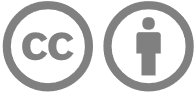 Licence: https://creativecommons.org/licenses/by/4.0 | Copyright notice: www.qcaa.qld.edu.au/copyright — lists the full terms and conditions, which specify certain exceptions to the licence. | Attribution: (include the link): © State of Queensland (QCAA) 2023Unless otherwise indicated material from Australian Curriculum is © ACARA 2010–present, licensed under CC BY 4.0. For the latest information and additional terms of use, please check the Australian Curriculum website and its copyright notice.Years 5–6 standard elaborations — 
Australian Curriculum v9.0: Years 5–6 Australian Curriculum:  achievement standardBy the end of Year 6, students explain the ways that visual conventions, visual arts processes and materials are used in artworks they create and/or experience. They describe how artworks created across cultures, times, places and/or other contexts communicate ideas, perspectives and/or meaning. They describe how visual arts are used to continue and revitalise cultures.Students develop and document ideas for their own artworks. They select and use visual conventions, visual arts processes and materials to create artworks that communicate ideas, perspectives and/or meaning. They present documentation and artworks that communicate ideas, perspectives or meaning in informal and/or formal settings.Source: Australian Curriculum, Assessment and Reporting Authority (ACARA), Australian Curriculum Version 9.0  for Foundation–10 https://v9.australiancurriculum.edu.au/f-10-curriculum/learning-areas/visual-arts/year-5?view=quick&detailed-content-descriptions=0&hide-ccp=0&hide-gc=0&side-by-side=1&strands-start-index=0&subjects-start-index=0 ABCDEThe folio of student work contains evidence of the following:The folio of student work contains evidence of the following:The folio of student work contains evidence of the following:The folio of student work contains evidence of the following:The folio of student work contains evidence of the following:Exploring and respondingthorough explanation of the ways that visual conventions, visual arts processes and materials are used in artworks they create and/or experienceinformed explanation of the ways that visual conventions, visual arts processes and materials are used in artworks they create and/or experienceexplanation of the ways that visual conventions, visual arts processes and materials are used in artworks they create and/or experiencepartial explanation of the ways that visual conventions, visual arts processes and/or materials are used in artworks they create and/or experienceidentification of visual conventions, visual arts processes and/or materials are used in artworks they create and/or experienceExploring and respondingdiscerning description of how:artworks created across cultures, times, places and/or other contexts communicate ideas, perspectives and/or meaningvisual artworks are used to continue and revitalise culturesinformed description of how:artworks created across cultures, times, places and/or other contexts communicate ideas, perspectives and/or meaningvisual artworks are used to continue and revitalise culturesdescription of how:artworks created across cultures, times, places and/or other contexts communicate ideas, perspectives and/or meaningvisual artworks are used to continue and revitalise culturesidentification of how:artworks created across cultures, times, places and/or other contexts communicate aspects of ideas, perspectives and/or meaningvisual artworks are used to continue and/or revitalise culture/sidentification of artworks created across cultures, times, places and/or other contextsCreating and makingpurposeful development and documentation of ideas for their own artworksdetailed development and documentation of ideas for their own artworksdevelopment and documentation of ideas for their own artworkspartial development or documentation of ideas for their own artworksfragmented development of ideas for their own artworksCreating and makingdiscerning selection and use of visual conventions, visual arts processes and materials to create artworks that communicate ideas, perspectives and/or meaninginformed selection and use of visual conventions, visual arts processes and materials to create artworks that communicate ideas, perspectives and/or meaningselection and use of visual conventions, visual arts processes and materials to create artworks that communicate ideas, perspectives and/or meaningvariable use of visual conventions, visual arts processes and/or materials to create artworks that communicate aspects of ideas, perspectives and/or meaningfragmented use of visual conventions, visual arts processes and/or materials to create artworksPresenting and performingpresentation in informal and/or formal settings of documentation and artworks that purposefully communicate ideas, perspectives or meaning.presentation in informal and/or formal settings of documentation and artworks that effectively communicate ideas, perspectives or meaning.presentation in informal and/or formal settings of documentation and artworks that communicate ideas, perspectives or meaning.presentation in informal and/or formal settings of documentation and artworks that communicate aspects of ideas, perspectives or meaning.fragmented presentation in informal and/or formal settings of:documentation and/orartwork/s.Keyshading emphasises the qualities that discriminate between the A–E descriptors